Комплект заданий по дисциплине «Информатика»Группа: ТМ-20/1Преподаватель: Вепрева Светлана ВладимировнаЕ-mail: vepreva_sv@mail.ruВК: для консультаций - https://vk.com/id183678390ДАТА ПРОВЕДЕНИЯ ЗАНЯТИЯ: 07.06.2022Тема: Глобальная сеть ИнтернетКоличество часов на выполнение задания: 2 учебных часа Задание. Работа с сайтамиЗагрузите ИнтернетС помощью браузера рассмотрите открывающиеся веб-страницы, определите назначение сайта, определите государство, в котором сделан сайт. Сделайте скриншот сайта (пример выполнения в строке 1)Измените параметры страницы – ориентация альбомная, поля - узкиеС помощью одной из поисковых систем найдите информацию о личностях 20 века и занесите ее в таблицу.2 личностей 20 века добавьте самостоятельно.ЛИЧНОСТИ XX ВЕКАВыполненное задание направить для проверки преподавателю на эл/почту vepreva_sv@mail.ru до 13.06.2022 года. В теме письма указать Фамилия_Имя-ТМ-20/1Адрес сайтаНазначениеСтранаСкриншотhttp://www.gpntb.ru/ Государственная публичная научно-техническая библиотека РоссииРоссия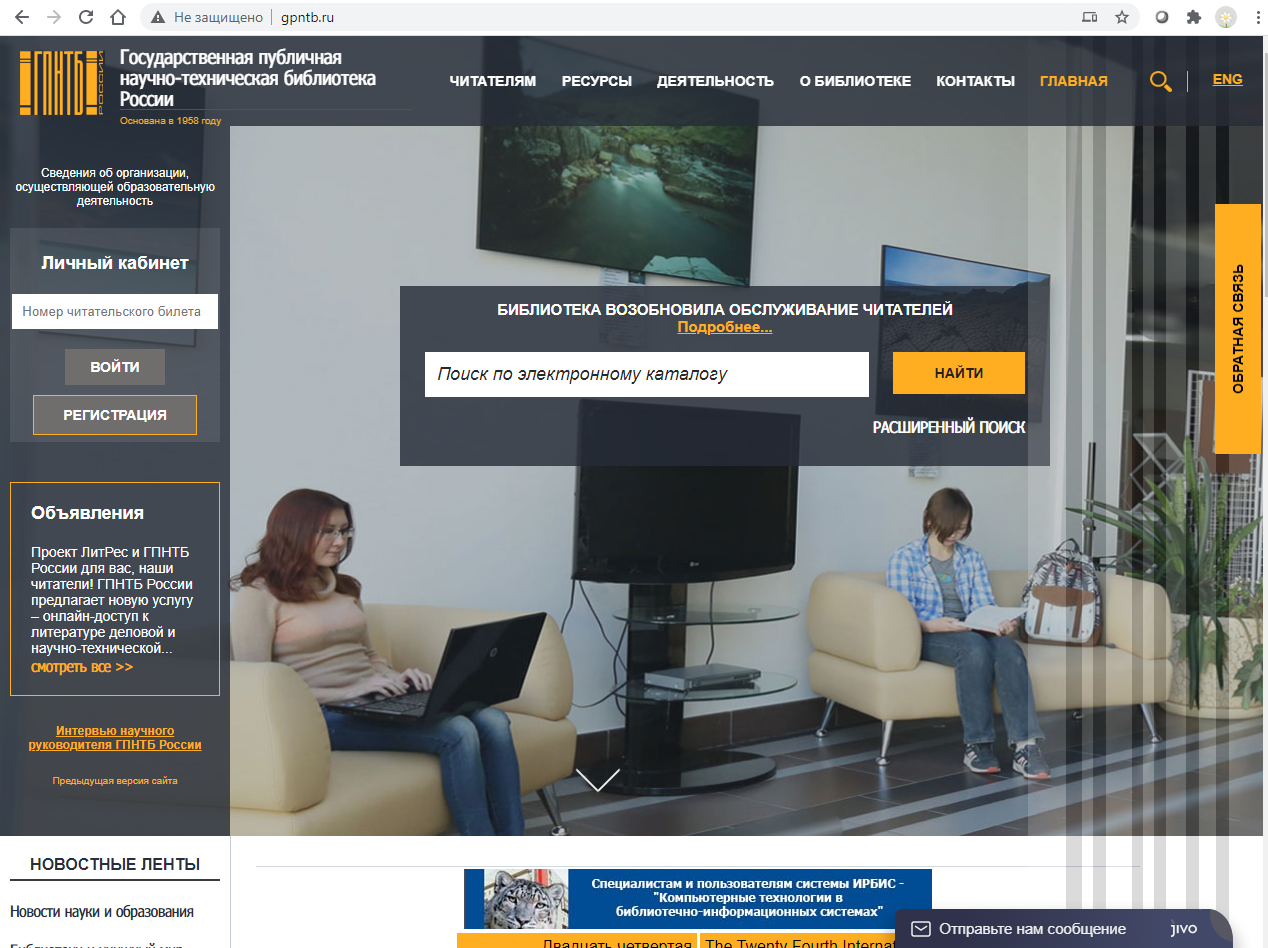 https://www.louvre.fr https://www.belta.by/ http://science.org.ge/ https://president.az/ https://www.vdi.de/ http://www.jmf.or.jp/ http://www.cumt.edu.cn/ №
п/пФамилия, имяГоды жизниРод занятийФотографияАлександр СолженицынВладимир ВысоцкийВладимир ЛенинГеоргий Жуков Джеф РаскинЛев ЛандауСтив ДжобсЮрий Гагарин